Publicado en Ciudad de México el 19/12/2018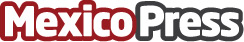 Cafeterías Nescafé suma esfuerzos para mitigar la desnutrición infantil en MéxicoUna iniciativa social en la que Cafeterías Nescafé apoya a la Fundación CMR quien se encarga de combatir la desnutrición infantil en México. La selección de la panadería de Nescafé encaminada a apoyar una noble causaDatos de contacto:Alejandra Armenta BecerrilNota de prensa publicada en: https://www.mexicopress.com.mx/cafeterias-nescafe-suma-esfuerzos-para-mitigar Categorías: Nutrición Franquicias Gastronomía Sociedad Restauración Solidaridad y cooperación Ocio para niños Ciudad de México http://www.mexicopress.com.mx